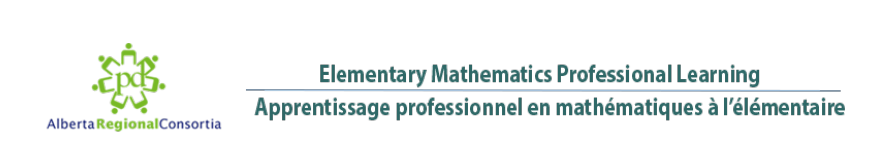 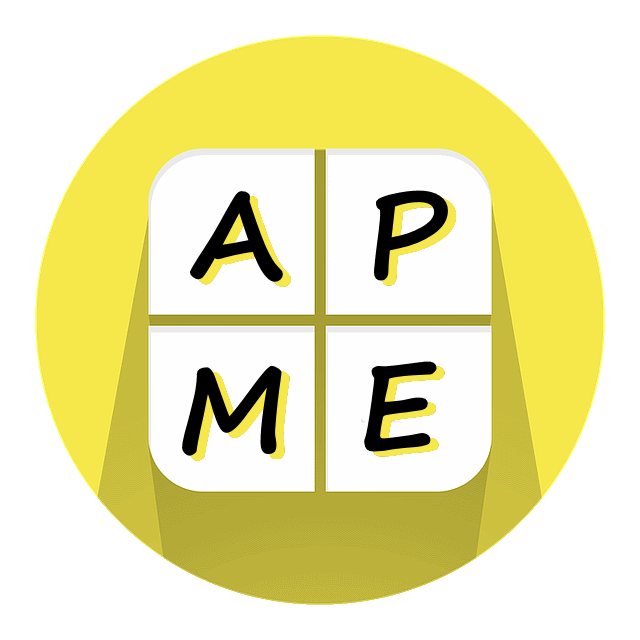 Grande idée no 2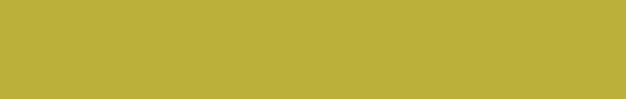 Communication avec les parentsGrande idée no 2 : La multiplication ne se limite pas à une multiplication répétée bien que les multiplications peuvent être résolues en utilisant l’addition répétée.Ranger l’épicerie.Vous aurez quatre piles en tout si vous faites des piles de trois. Vous aurez trois piles en tout si vous faites des piles de quatre. À la maison, profitez des occasions qui se présentent pour discuter de diverses façons de regrouper des objets en groupes égaux. Pensez au partage de nourriture comme les biscuits, les bonbons, les parts de gâteau, etc. Imaginez une feuille de papier.Si vous pliez une feuille de papier en trois parties égales puis tournez ce papier à 90° pour le plier en quatre parties égales vous aurez douze rectangles sur votre papier. Le concept de parties égales est aussi important que celui des groupes égaux.  À la maison, amusez-vous à plier du papier. Vous n’êtes pas obligés de mettre l’accent sur le fait qu’il s’agit de multiplication. En effet, c’est plutôt le fait de plier le papier dans les deux sens qui aide votre enfant à développer le mode de pensée dont ils ont besoin. L’origami est une activité intéressante pour ceci.Doubler une figure. Votre figure ressemble-t-elle à une de celles-ci?À la maison, construisez des objets à trois dimensions comme celui qui est ci-dessus. Posez des questions telles que « Que se passerait-il si l’on doublait cet objet? » Encouragez vos enfants à considérer les 3 options : une dimension, deux dimensions et trois dimensions. Les blocs de construction de type Lego sont d’excellents objets pour ce genre d’activité.   Vous avez doublé une dimension.Vous avez doublé 2 dimensions.Vous avez doublé 3 dimensions.